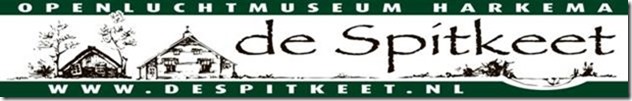 PROGRAMMA 2018                   Datum	Activiteit1 april t/m 31 oktober	Tentoonstelling: ‘Mei griffel en laai’ (‘Met griffel en lei’).26 januari	Bijzondere verhalen vertellen (opening Kulturele Haadstêd)27 feb. t/m 2 maart	Help Pake en Beppe de vakantie door10 maart	NL doet2 april	Spitkeet Paasfeest14 & 15 april	Museumweekend5 mei					Spitkeetwandeltocht26 mei				Jubileumconcert Folkkoor ‘It Wâldfolk’12 t/m 15 juni	Fiets driedaagse7  juli	Harmonicafestijn21 juli 	Tuinenfietstocht18 augustus   	Nederlandse Landgeitenkeuring 18 augustus 	Zomer fiets- en wandeltochten25 augustus	Brommels Wâldpyk Bramenfestijn (volksverhalen)29 augustus	Paard- en wagenritten1 september 	Oude ambachtendag12 t/m 30 september	Iepenloftspul ‘De Oerbliuwers’29 september	Fruitdag8 oktober	Lezing ‘Ontstaansgeschiedenis Noardlike Fryske Wâlden’14 oktober	Excursie door het landschap met IVN ‘De Wâlden’23 t/m 26 oktober 	Museumkidsweek / Herfstactiviteit27 oktober	Stamppot fiets- en wandeltochten12 t/m 15 december 	Winterfair26 december	SnertkuiertochtNadere informatie: ‘De Spitkeet’ tel. 0512-840431, b.g.g. tel. 06-83417414Of op www.despitkeet.nl en www.facebook.com/spitkeet; e-mail: info@despitkeet.nlOpeningstijden:Van 1 april t/m 31 oktober:   Dinsdag t/m zaterdag van 10.00 uur tot 17.00 uurZondag van 13.00 uur t/m 17.00 uurGroepen op afspraak het gehele jaar